好野！極限探險  活動報名表附件一：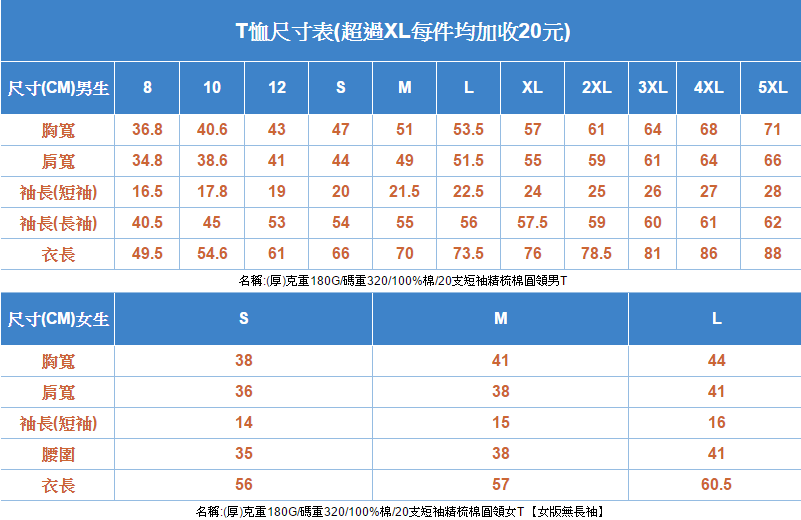 附件二(報名表上請寫日碼)：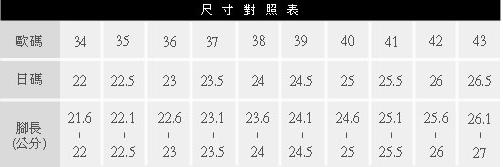 學員資訊學員資訊學員資訊學員資訊學員資訊姓名： 姓名： 姓名： 身分證字號： 身分證字號： 性別：性別：性別：生日：民國     年     月    日生日：民國     年     月    日就讀學校/年級：就讀學校/年級：就讀學校/年級：就讀學校/年級：就讀學校/年級：電話(HOME)： 電話(HOME)： 電話(HOME)： 手機：手機：通訊地址(寄送保險公司同意書)： 通訊地址(寄送保險公司同意書)： 通訊地址(寄送保險公司同意書)： 通訊地址(寄送保險公司同意書)： 通訊地址(寄送保險公司同意書)： 電子信箱： 電子信箱： 電子信箱： 電子信箱： 電子信箱： 紀念衫尺寸(見附件一)：紀念衫尺寸(見附件一)：紀念衫尺寸(見附件一)：飲食習慣(葷、素、不吃牛等)：飲食習慣(葷、素、不吃牛等)：特殊疾病及過敏原： 特殊疾病及過敏原： 特殊疾病及過敏原： 特殊疾病及過敏原： 特殊疾病及過敏原： 是否為團體報名：是否為團體報名：我的團體報名夥伴有誰？我的團體報名夥伴有誰？我的團體報名夥伴有誰？溯溪裝備尺寸溯溪裝備尺寸溯溪裝備尺寸溯溪裝備尺寸溯溪裝備尺寸身高：體重： 體重： 體重： 鞋號(見附件二，填日碼)：緊急連絡人一緊急連絡人一緊急連絡人一緊急連絡人一緊急連絡人一姓名：姓名：姓名：與學員關係： 與學員關係： 電話(1)： 電話(1)： 電話(1)： 電話(2)： 電話(2)： Facebook個人網頁(通知相關資訊)：Facebook個人網頁(通知相關資訊)：Facebook個人網頁(通知相關資訊)：Facebook個人網頁(通知相關資訊)：Facebook個人網頁(通知相關資訊)：Line ID (通知相關資訊)： Line ID (通知相關資訊)： Line ID (通知相關資訊)： Line ID (通知相關資訊)： Line ID (通知相關資訊)： 緊急聯絡人二緊急聯絡人二緊急聯絡人二緊急聯絡人二緊急聯絡人二姓名： 姓名： 姓名： 與學員關係：與學員關係：電話(1)：電話(1)：電話(1)：電話(2)：電話(2)：您如何得知活動訊息? (於框中打“V”)  親友介紹   小學官方網站   其他網站    文宣    其他:您如何得知活動訊息? (於框中打“V”)  親友介紹   小學官方網站   其他網站    文宣    其他:您如何得知活動訊息? (於框中打“V”)  親友介紹   小學官方網站   其他網站    文宣    其他:您如何得知活動訊息? (於框中打“V”)  親友介紹   小學官方網站   其他網站    文宣    其他:您如何得知活動訊息? (於框中打“V”)  親友介紹   小學官方網站   其他網站    文宣    其他:其他相關建議?其他相關建議?其他相關建議?其他相關建議?其他相關建議?